万名大学生聚集计划生活津贴企业认定流程1.登录“威海市人力资源和社会保障局”网站http://rsj.weihai.gov.cn/2.点击首页“服务大厅”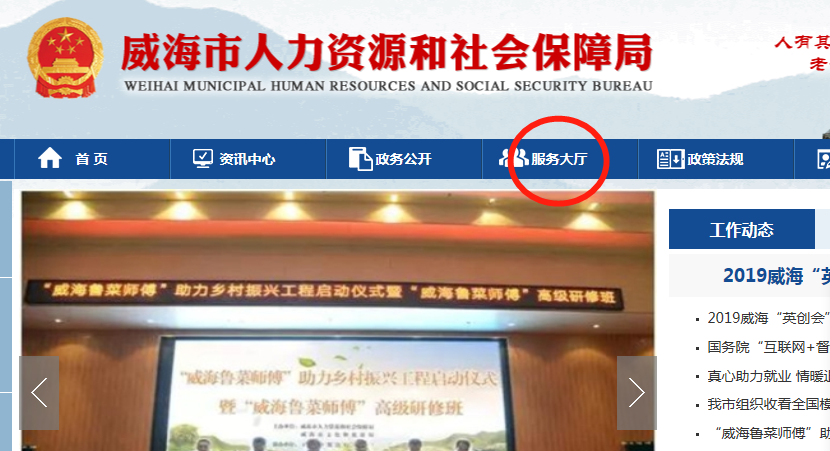 3.进入“服务大厅”后，在服务直通车中的网上办事	      单位办事       社保网上申报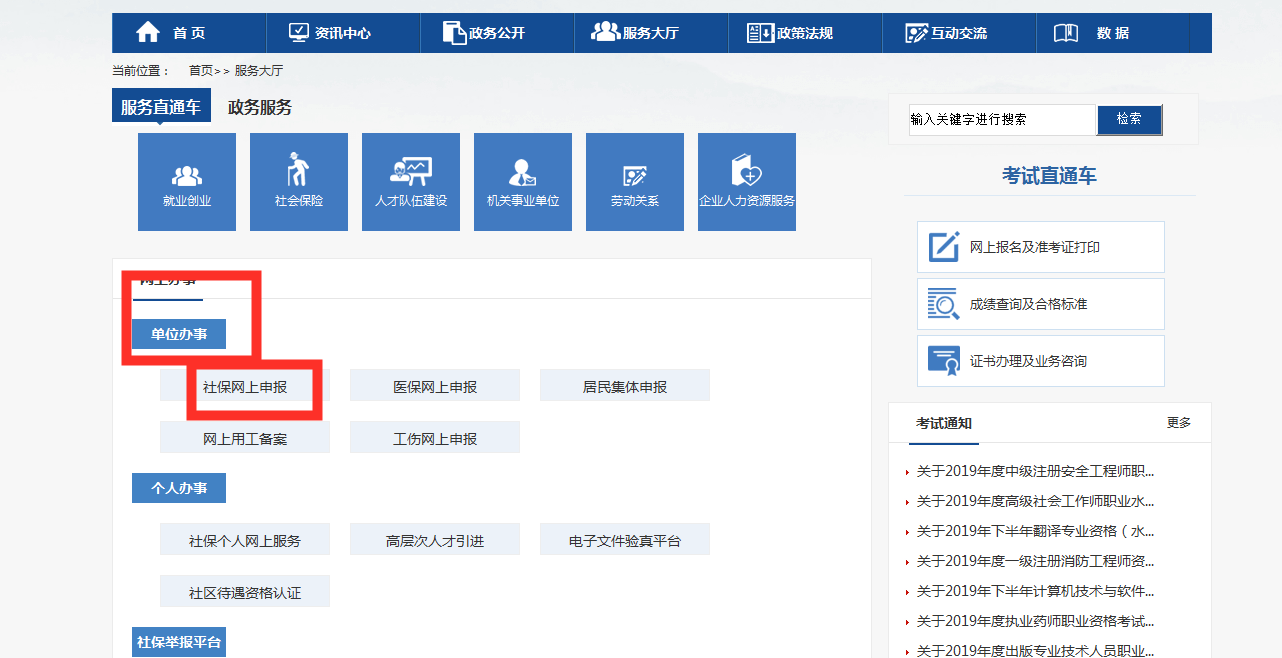 进入单位登录界面，点击右上方的下载中心。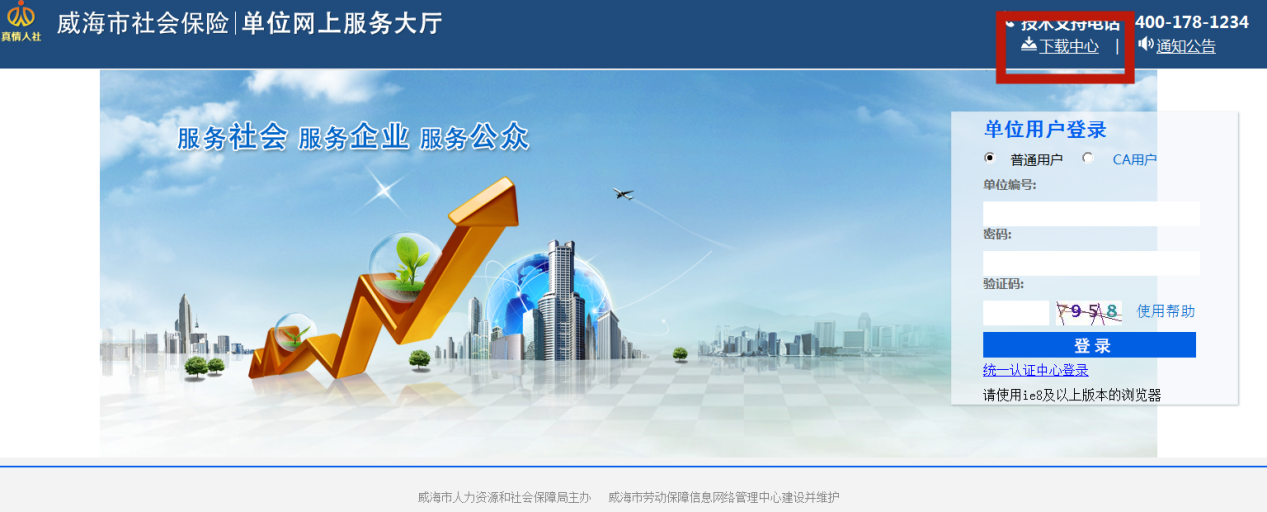 进入常用下载界面，点击并下载“地纬浏览器”。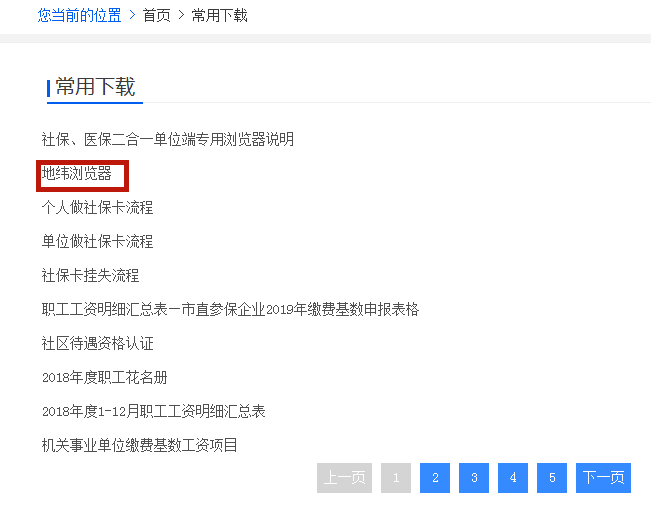 双击下载的“地纬浏览器”（“威海社保单位端”）进入单位登录界面。账号和密码即为申请单位的社保缴费账号和密码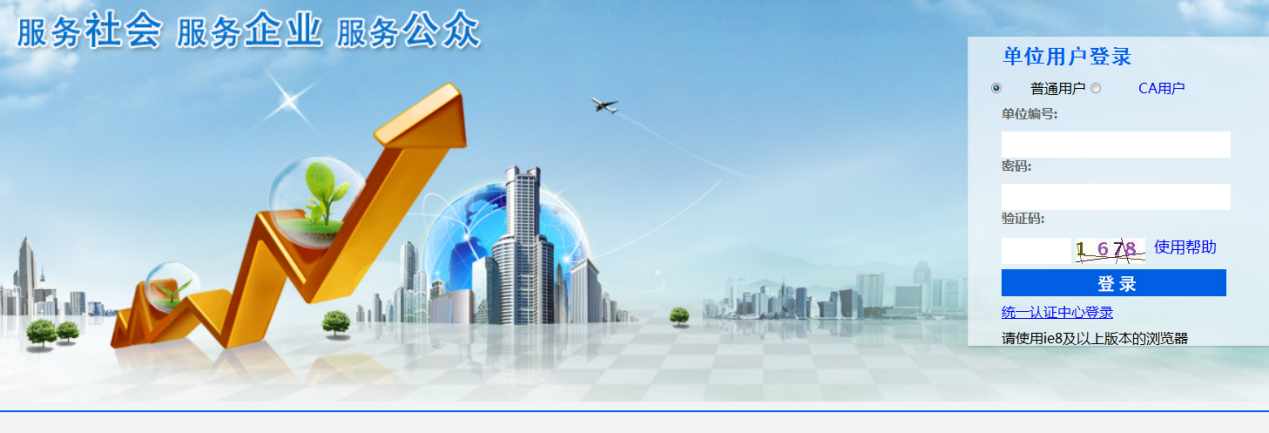 进入单位界面后，点击左侧的“公共就业”。点击“万名大学生聚集计划企业认定”。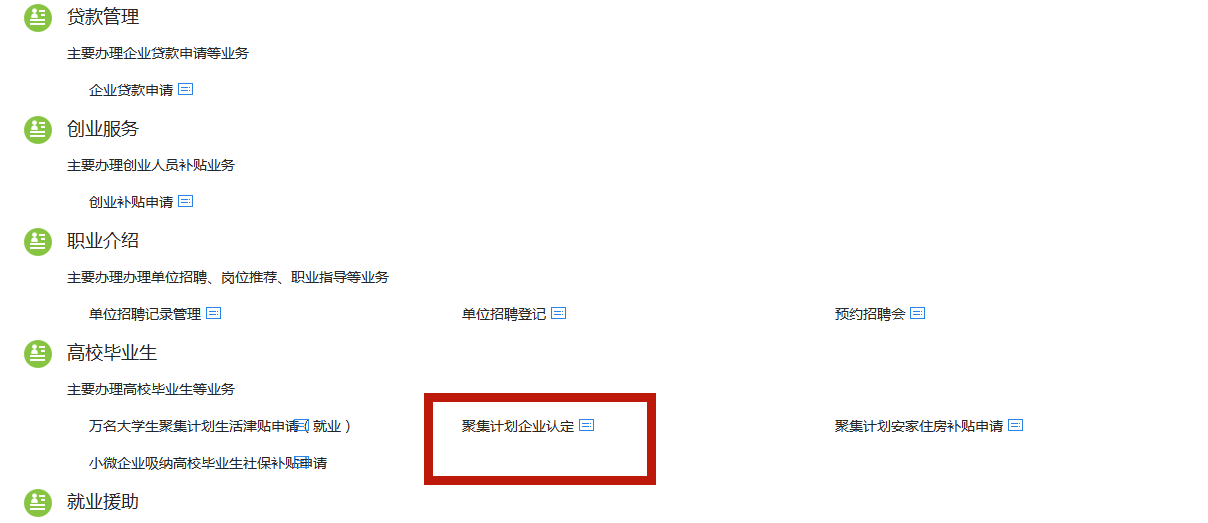 8.录入信息，选择相应的注册地。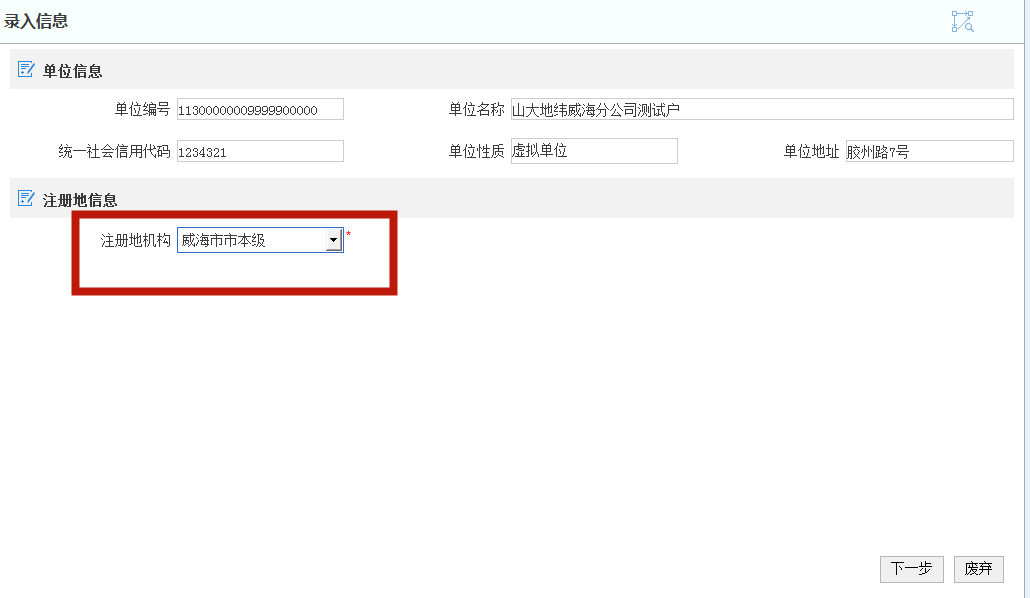 点击右上角的上传按钮，上传营业执照和股权证明。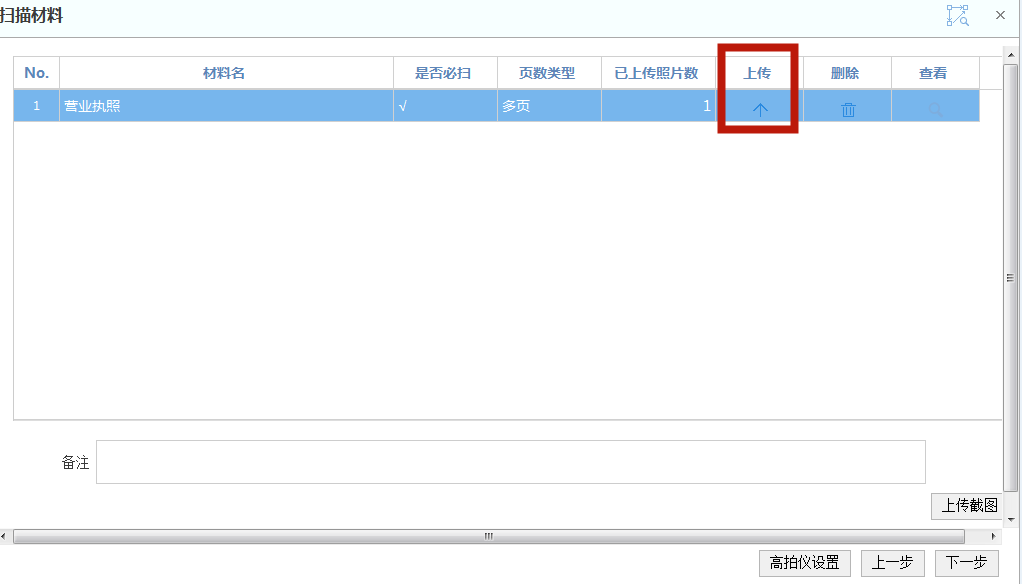 10.上传完资料后，点击下一步，等待审批。